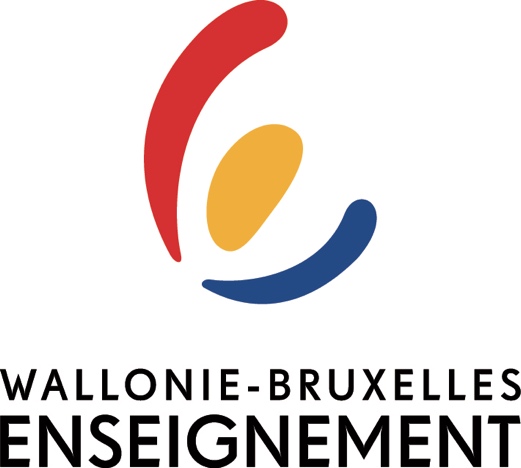 Plan de remédiation et d’accompagnement de l’élève pour le cours de Mathématiques – 5HGTT (Mathématiques de base – 2h)DÉNOMINATION DE L’ÉTABLISSEMENT SCOLAIRE : IDENTITÉ DE L’ÉLÈVE Nom de l’élève : Prénom : Classe : Compétences transversalesDifficultés majeures rencontrées par l’élève :Proposition d’actions préalables à la rentrée scolaire (en juillet et août) :Actions à mettre en place avec l’élève dès la rentrée scolaire et portées à la connaissance de l’équipe pédagogique qui prendra l’apprenant en charge en septembre 2021 : 3.2. Processus, compétences disciplinaires portant sur les essentielsMathématiquesParmi les essentiels, liste des processus n’ayant pu être travaillés en 2020-2021 : Parmi les essentiels, liste des processus travaillés et évalués en 2020-2021, principales difficultés rencontrées par l’élève : Proposition d’actions préalables à la rentrée scolaire (en juillet et en août) : Actions à mettre en place avec l’élève dès la rentrée scolaire et à porter à la connaissance de l’équipe pédagogique qui prendra l’apprenant en charge en septembre 2021 : UAA : Unités d’acquis d’apprentissage	 	C : Connaître		A : Appliquer		T : TransférerTroisième degré́ Humanités générales et technologiques (1ère année du degré)Mathématiques de base 2 périodes semaineTroisième degré́ Humanités générales et technologiques (1ère année du degré)Mathématiques de base 2 périodes semaineAcquisEn voie d'acquisition Non acquis5BUAA1 - STATISTIQUE À DEUX VARIABLES5BUAA1 - STATISTIQUE À DEUX VARIABLESDifférencier causalité et corrélation Étudier la pertinence de l’ajustement des données à un modèle linéaire à partir de relevés statistiques ou d’expérimentations scientifiquesDifférencier causalité et corrélation Étudier la pertinence de l’ajustement des données à un modèle linéaire à partir de relevés statistiques ou d’expérimentations scientifiquesCExpliquer l'intérêt d'un ajustementCExpliquer par un exemple la différence entre causalité et corrélationCInterpréter le lien entre la forme d'un nuage de points et un coefficient de corrélationACalculer une valeur théorique correspondant à un ajustement linéaireTCritiquer et commenter des informations présentées ou calculées5BUAA3 - MODÈLES DE CROISSANCE5BUAA3 - MODÈLES DE CROISSANCES’approprier des modèles de croissance pour résoudre des problèmesS’approprier des modèles de croissance pour résoudre des problèmesCAssocier à une situation donnée le modèle de croissance correspondantCComparer graphiquement les croissances de fonctions d’une même familleCComparer graphiquement les croissances des fonctions puissances, exponentielles sur les réels positifsAApprocher le taux d'accroissement instantané en calculant différents taux d'accroissementTDécrire l’évolution d’un phénomène à partir de sa représentation graphiqueTRésoudre un problème qui requiert une modélisation par une fonction puissance ou exponentielle